Publicado en  el 28/01/2014 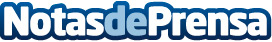 Los alimentos procesados cada vez tienen más sal Un estudio de OCU analiza la presencia de sal en 209 alimentos, y comprueba que la sal presente en los alimentos crece, de media, un 6% de media.Datos de contacto:OCUNota de prensa publicada en: https://www.notasdeprensa.es/los-alimentos-procesados-cada-vez-tienen-mas Categorias: Nutrición http://www.notasdeprensa.es